	 Easter Raffle Prizes 	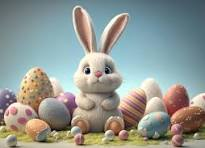 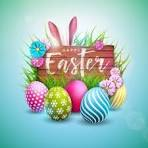 1st £200 Family Portrait -Collette Gribben2nd Greenvale Hotel Voucher - Dovydas3rd Large Easter Hamper – Niamh Quinn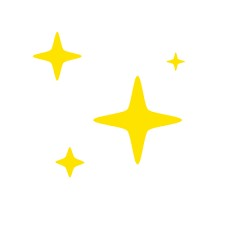 •	Emer O’Neill – Hair Management Gift Voucher (£20) Kerri McCannMake-Up & Hair Up-Do Voucher (Lisa Quinn) – Paul McKillen•	Begley’s Voucher – (£25) - Brenda Lappin•	Falls Bar & Off-Licence Voucher – (£25) -Oisin O’Neill•	Mc Cann’s Fuel Voucher – (£25) – Michelle Quinn•	ML Dental Hygiene Clinic Voucher – (Cost of Professional Scale & Polish Treatment) -Caitlin McGrathCoCo Blush Voucher – Rose-Marie Kilpatrick•	Maria Nila Shampoo & Conditioner Gift Set – Aimee Devlin•	Clonoe Phone Repairs Gift Bag (Wireless charger; Smart PD Cable & Dual Mic Wireless Earphones) -Niamh McGlone•	Tropics Gift Set (Maggie McCloskey) – Brenda Lappin•	Dorman’s Healthcare Set – (Cocoa Cabana set) Sean Donnelly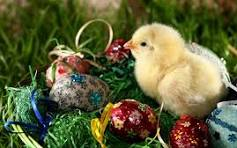 •	Bottle Villa Maria White Wine – Paula McStravog•	Bottle Apothic Winemaker’s Red Wine – James Devlin•	Bottle Smirnoff Vodka – Eileen TaggartVoucher for Bert’s Pizza – Claire Douglas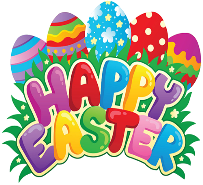 Children’s Easter Egg & Goodies Baskets          Aidan Gates;          Leah Molloy
Thank you to all who sponsored our prizes for our Easter Draw and to all who bought the tickets!